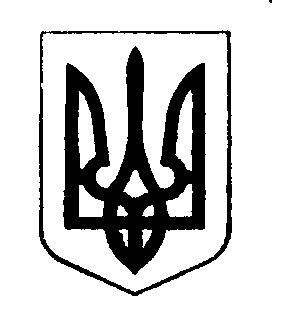 ДЕРЖАВНА ІНСПЕКЦІЯ ЯДЕРНОГО РЕГУЛЮВАННЯ УКРАЇНИГромадські слухання (онлайн-конференція)м. КиївОбговорення проекту рішення Державної інспекції ядерного регулювання України про подальшу експлуатацію енергоблоку № 1 Південноукраїнської АЕС  в період довгострокової експлуатаціїПорядок денний18.10.2023												13:00Присутні: Коріков О. М.,    Халенко Р. В.,    Столярчук Б. В.,   Бугай В. В.,   Чорноштан А. В.,  Зіміна О. С.,  Ляшко Д. А.,  Смаровоз Г.С., Кутузова Т.Я., Єган С.М., Назарина В. О., Кобилінський С. В., ВП Південноукраїнська АЕС,  ЗМІ м. Южноукраїнськ, ДП ДНТЦ,  uatom.orgРозгляд питання: На виконання вимог Закону України «Про дозвільну діяльність у сфері використання ядерної енергії» експлуатуюча організація ДП «НАЕК «Енергоатом» надала на розгляд Держатомрегулювання Заяву про внесення змін до  ліцензії серії ЕО № 001019 на право здійснення діяльності на етапі життєвого циклу «експлуатація ядерної установки енергоблоку №1 Південноукраїнської АЕС».(доповідачі: Халенко Р., Бугай В.). Регламент: 	Тривалість онлайн-конференції: 1 година	Виступи: до 10 хв.	Обговорення (пропозиції/зауваження та відповіді до 5 хв.)Проект рішення: За результатами розгляду Заяви  ДП «НАЕК «Енергоатом», про внесення змін до  ліцензії серії ЕО № 001019, на право здійснення діяльності на етапі життєвого циклу «експлуатація ядерної установки енергоблоку №1 Південноукраїнської АЕС»: «Внести зміни до умов ліцензії № ЕО 001019  на право здійснення діяльності на етапі життєвого циклу «експлуатація ядерної установки енергоблока № 1 ВП «Південноукраїнська АЕС», зокрема до пунктів 3.3 та 3.4.19 з урахуванням терміну наступної переоцінки безпеки, обґрунтованого у Звіті з періодичної переоцінки безпеки енергоблока № 1 ВП ПАЕС. ЗППБ.1.0039.00,  до 02.12.2033». 